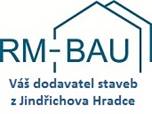 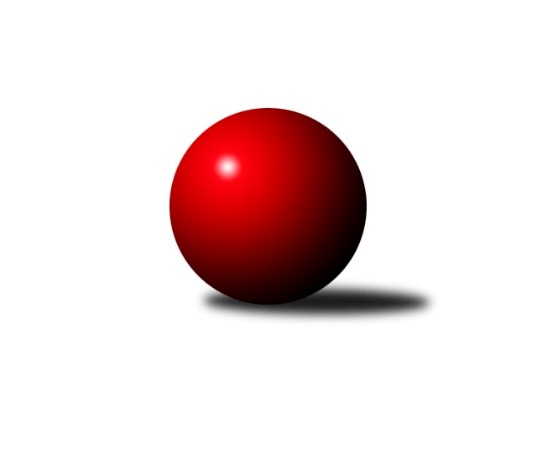 Č.10Ročník 2019/2020	2.12.2019Nejlepšího výkonu v tomto kole: 1712 dosáhlo družstvo: TJ Centropen Dačice GOkresní přebor Jindřichova Hradce 2019/2020Výsledky 10. kolaSouhrnný přehled výsledků:TJ Kunžak C	- TJ Nová Včelnice B	5:1	1632:1492	6.0:2.0	28.11.TJ Centropen Dačice G	- TJ Kunžak D	5:1	1712:1656	5.0:3.0	29.11.TJ Slovan Jindřichův Hradec B	- TJ Centropen Dačice F	2:4	1534:1574	2.0:6.0	2.12.Tabulka družstev:	1.	TJ Centropen Dačice G	10	8	0	2	44.0 : 16.0 	54.5 : 25.5 	 1624	16	2.	TJ Nová Včelnice B	10	5	0	5	33.0 : 27.0 	42.0 : 38.0 	 1577	10	3.	TJ Kunžak C	10	5	0	5	28.5 : 31.5 	36.0 : 44.0 	 1543	10	4.	TJ Centropen Dačice F	10	5	0	5	28.0 : 32.0 	41.5 : 38.5 	 1523	10	5.	TJ Kunžak D	10	4	0	6	25.0 : 35.0 	36.5 : 43.5 	 1594	8	6.	TJ Slovan Jindřichův Hradec B	10	3	0	7	21.5 : 38.5 	29.5 : 50.5 	 1519	6Podrobné výsledky kola:	 TJ Kunžak C	1632	5:1	1492	TJ Nová Včelnice B	Libuše Hanzalíková	 	 217 	 192 		409 	 2:0 	 344 	 	189 	 155		Dana Laciná	Jovana Vilímková	 	 206 	 228 		434 	 1:1 	 397 	 	228 	 169		František Hána	Marie Kudrnová	 	 194 	 212 		406 	 2:0 	 365 	 	186 	 179		Jiří Hembera	Zdeněk Správka	 	 181 	 202 		383 	 1:1 	 386 	 	203 	 183		Martin Kovalčíkrozhodčí: Michal HorákNejlepší výkon utkání: 434 - Jovana Vilímková	 TJ Centropen Dačice G	1712	5:1	1656	TJ Kunžak D	Eva Fabešová	 	 215 	 226 		441 	 2:0 	 369 	 	179 	 190		Stanislava Kopalová	Martin Kubeš	 	 236 	 186 		422 	 1:1 	 416 	 	197 	 219		Marcela Chramostová	Kabelková Iveta	 	 223 	 222 		445 	 1:1 	 439 	 	226 	 213		Radek Burian	Aneta Kameníková	 	 214 	 190 		404 	 1:1 	 432 	 	207 	 225		Jiří Brátrozhodčí: Nejlepší výkon utkání: 445 - Kabelková Iveta	 TJ Slovan Jindřichův Hradec B	1534	2:4	1574	TJ Centropen Dačice F	Stanislav Koros	 	 186 	 182 		368 	 1:1 	 336 	 	153 	 183		Pavel Terbl	Martin Novák	 	 189 	 196 		385 	 0:2 	 397 	 	200 	 197		Lubomír Náměstek	Jiří Kačo	 	 224 	 210 		434 	 1:1 	 416 	 	204 	 212		Pavel Holzäpfel	Josef Jirků	 	 187 	 160 		347 	 0:2 	 425 	 	222 	 203		Jiří Matoušrozhodčí: vedoucí družstevNejlepší výkon utkání: 434 - Jiří KačoPořadí jednotlivců:	jméno hráče	družstvo	celkem	plné	dorážka	chyby	poměr kuž.	Maximum	1.	Vladimír Klíma 	TJ Nová Včelnice B	428.25	300.4	127.8	4.9	3/3	(477)	2.	Kabelková Iveta 	TJ Centropen Dačice G	423.42	290.1	133.3	7.1	4/4	(471)	3.	Marcela Chramostová 	TJ Kunžak D	418.20	291.6	126.7	8.2	4/4	(452)	4.	Dana Kopečná 	TJ Kunžak D	416.13	284.8	131.3	8.9	4/4	(453)	5.	Ivan Baštář 	TJ Centropen Dačice G	415.00	286.2	128.8	7.7	4/4	(479)	6.	Radek Burian 	TJ Kunžak D	408.67	280.9	127.8	8.0	3/4	(439)	7.	Pavel Holzäpfel 	TJ Centropen Dačice F	404.78	285.9	118.9	8.0	3/4	(442)	8.	Jiří Matouš 	TJ Centropen Dačice F	401.33	285.2	116.1	10.5	4/4	(428)	9.	Tereza Tyšerová 	TJ Nová Včelnice B	401.17	285.8	115.4	9.3	3/3	(453)	10.	Jovana Vilímková 	TJ Kunžak C	397.73	280.5	117.3	11.4	4/4	(434)	11.	Martin Novák 	TJ Slovan Jindřichův Hradec B	397.38	281.1	116.3	10.3	4/4	(422)	12.	Jiří Brát 	TJ Kunžak D	396.23	279.7	116.5	9.8	3/4	(432)	13.	Martin Kovalčík 	TJ Nová Včelnice B	395.20	281.3	113.9	11.1	3/3	(429)	14.	Jiří Kačo 	TJ Slovan Jindřichův Hradec B	395.17	285.0	110.2	11.1	3/4	(462)	15.	Stanislav Koros 	TJ Slovan Jindřichův Hradec B	391.56	269.3	122.3	9.9	4/4	(431)	16.	Jiří Hembera 	TJ Nová Včelnice B	389.27	269.2	120.0	10.8	3/3	(429)	17.	Zdeněk Správka 	TJ Kunžak C	386.30	275.4	110.9	8.0	4/4	(407)	18.	Eva Fabešová 	TJ Centropen Dačice G	386.13	275.8	110.4	8.9	4/4	(441)	19.	Libuše Hanzalíková 	TJ Kunžak C	383.78	270.6	113.2	11.2	3/4	(410)	20.	Lubomír Náměstek 	TJ Centropen Dačice F	383.43	273.7	109.7	9.8	4/4	(422)	21.	Marie Škodová 	TJ Slovan Jindřichův Hradec B	380.88	279.8	101.1	12.4	4/4	(399)	22.	František Hána 	TJ Nová Včelnice B	380.47	268.0	112.5	11.7	3/3	(427)	23.	Miloš Veselý 	TJ Centropen Dačice F	378.07	267.1	111.0	11.0	3/4	(418)	24.	Marie Zoubková 	TJ Kunžak C	377.88	274.3	103.5	10.8	4/4	(403)	25.	Marie Kudrnová 	TJ Kunžak C	377.60	276.2	101.4	12.6	3/4	(407)	26.	Stanislava Kopalová 	TJ Kunžak D	375.25	277.8	97.5	13.2	3/4	(388)	27.	Jaroslav Vrzal 	TJ Slovan Jindřichův Hradec B	346.50	257.7	88.8	15.3	3/4	(374)	28.	Josef Jirků 	TJ Slovan Jindřichův Hradec B	336.25	262.1	74.1	20.0	4/4	(351)	29.	Pavel Terbl 	TJ Centropen Dačice F	329.75	249.0	80.8	23.1	4/4	(377)		Tereza Křížová 	TJ Centropen Dačice G	447.00	298.0	149.0	5.0	1/4	(447)		Aneta Kameníková 	TJ Centropen Dačice G	418.13	297.6	120.5	9.0	2/4	(450)		Klára Křížová 	TJ Centropen Dačice G	404.50	277.5	127.0	4.5	2/4	(428)		Martin Kubeš 	TJ Centropen Dačice G	391.50	266.4	125.1	8.6	2/4	(422)		Karel Dvořák 	TJ Slovan Jindřichův Hradec B	371.00	270.0	101.0	11.5	1/4	(379)		Milena Berková 	TJ Kunžak D	366.00	271.0	95.0	14.0	1/4	(366)		Dana Laciná 	TJ Nová Včelnice B	344.00	247.0	97.0	15.0	1/3	(344)Sportovně technické informace:Starty náhradníků:registrační číslo	jméno a příjmení 	datum startu 	družstvo	číslo startu
Hráči dopsaní na soupisku:registrační číslo	jméno a příjmení 	datum startu 	družstvo	Program dalšího kola:9.1.2020	čt	18:00	TJ Nová Včelnice B - TJ Centropen Dačice F	9.1.2020	čt	18:00	TJ Kunžak C - TJ Kunžak D	10.1.2020	pá	17:00	TJ Centropen Dačice G - TJ Slovan Jindřichův Hradec B	Nejlepší šestka kola - absolutněNejlepší šestka kola - absolutněNejlepší šestka kola - absolutněNejlepší šestka kola - absolutněNejlepší šestka kola - dle průměru kuželenNejlepší šestka kola - dle průměru kuželenNejlepší šestka kola - dle průměru kuželenNejlepší šestka kola - dle průměru kuželenNejlepší šestka kola - dle průměru kuželenPočetJménoNázev týmuVýkonPočetJménoNázev týmuPrůměr (%)Výkon7xKabelková IvetaDačice G4454xJiří KačoJin.Hradec B110.694342xEva FabešováDačice G4412xJovana VilímkováKunžak C109.814341xRadek BurianKunžak D4398xKabelková IvetaDačice G109.84453xJiří KačoJin.Hradec B4342xEva FabešováDačice G108.824411xJovana VilímkováKunžak C4341xJiří MatoušDačice F108.44251xJiří BrátKunžak D4321xRadek BurianKunžak D108.32439